Група МГШМ-32Консультації з предмета «Будівельне креслення до письмових екзаменаційних робіт. Дата: 7.05.2020Тема: Креслення г/к конструкцій	 Графічне завдання за даною темою виконується на форматі А-4, масштаб вибирає учень самостійно згідно ГОСТу 2.302-68.	Вимоги, щодо оформлення креслення гіпсокартонної конструкції, виконуються згідно Державних стандартів на оформлення та виконання креслень.	Графічна робота повинна мати у своему складі креслення г/к конструкції та специфікацію до нього.	Зразок виконання креслення г/к конструкції приведений на рис. 1.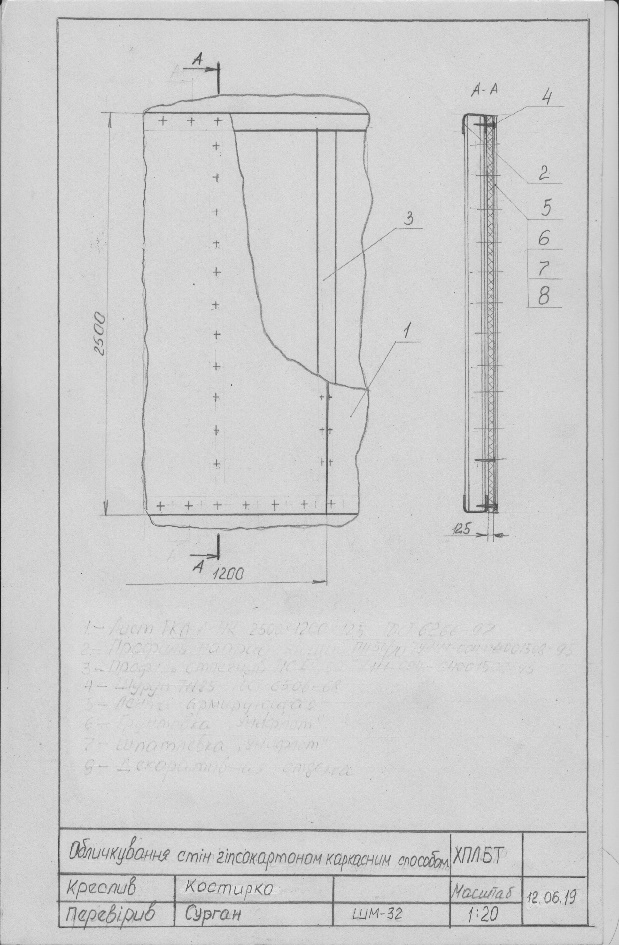 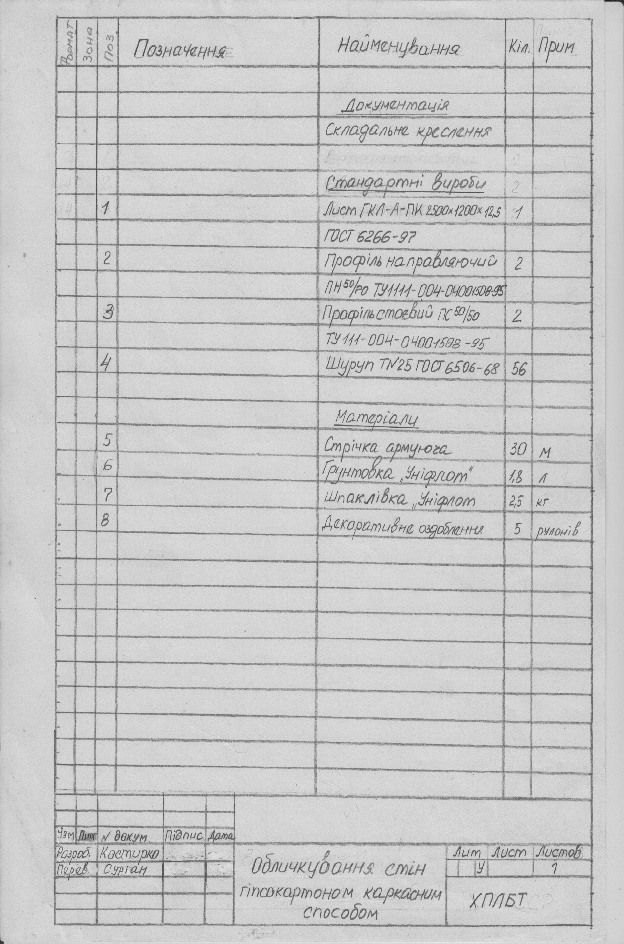 														Рис. 1